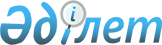 О внесении дополнений в постановление акимата Западно-Казахстанской области от 24 марта 2006 года N 115 "Вопросы ежегодного призыва граждан призывного возраста на срочную воинскую службу"
					
			Утративший силу
			
			
		
					Постановление акимата Западно-Казахстанской области от 13 октября 2006 года N 322. Зарегистрировано Департаментом юстиции Западно-Казахстанской области 24 октября 2006 года N 2974. Утратило силу - постановление акимата Западно-Казахстанской области от 25 февраля 2010 года N 24      Сноска. Утратило силу - Постановлением акимата Западно-Казахстанской области от 25.02.2010 N 24 (принято только на государственном языке).       Руководствуясь Законами Республики Казахстан от 23 января 2001 года "О местном государственном управлении в Республике Казахстан", от 24 марта 1998 года "О нормативных правовых актах" акимат Западно-Казахстанской области ПОСТАНОВЛЯЕТ:



      1. Внести в постановление акимата Западно-Казахстанской области "Вопросы ежегодного призыва граждан призывного возраста на срочную воинскую службу" от 24 марта 2006 года N 115 (регистрационный N 2963, опубликовано от 4 апреля 2006 года N 39 в областных газетах "Орал өңірі", "Приуралье") следующее дополнение: 

      пункт 3 дополнить пунктом 3-1 следующего содержания: 

      "3-1. Государственному учреждению Управлению по мобилизационной подготовке, гражданской обороне, организации предупреждения и ликвидации аварий и стихийных бедствий Западно-Казахстанской области произвести оплату заработной платы и командировочных расходов работников медицинских комиссии".



      2. Настоящее постановление вводится в действие со дня официального опубликования.



      3. Контроль за исполнением данного постановления возложить на заместителя акима области Утемисова Ш. А.      Аким области
					© 2012. РГП на ПХВ «Институт законодательства и правовой информации Республики Казахстан» Министерства юстиции Республики Казахстан
				